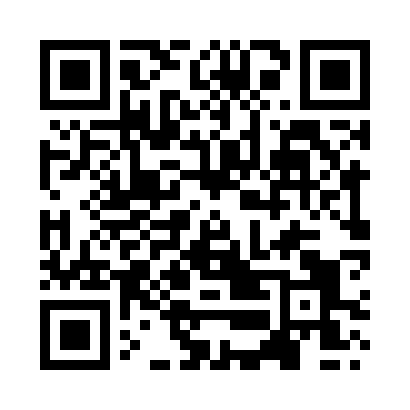 Prayer times for Loughborough, Leicestershire, UKWed 1 May 2024 - Fri 31 May 2024High Latitude Method: Angle Based RulePrayer Calculation Method: Islamic Society of North AmericaAsar Calculation Method: HanafiPrayer times provided by https://www.salahtimes.comDateDayFajrSunriseDhuhrAsrMaghribIsha1Wed3:295:321:026:118:3310:372Thu3:265:301:026:128:3510:403Fri3:225:281:026:138:3610:434Sat3:195:261:026:148:3810:465Sun3:165:241:016:158:4010:496Mon3:135:221:016:168:4110:527Tue3:115:201:016:178:4310:528Wed3:105:191:016:188:4510:539Thu3:095:171:016:198:4710:5410Fri3:085:151:016:208:4810:5511Sat3:075:131:016:218:5010:5612Sun3:075:121:016:228:5110:5713Mon3:065:101:016:238:5310:5714Tue3:055:081:016:248:5510:5815Wed3:045:071:016:258:5610:5916Thu3:035:051:016:258:5811:0017Fri3:035:041:016:268:5911:0018Sat3:025:021:016:279:0111:0119Sun3:015:011:016:289:0211:0220Mon3:015:001:016:299:0411:0321Tue3:004:581:016:309:0511:0422Wed2:594:571:026:319:0711:0423Thu2:594:561:026:329:0811:0524Fri2:584:541:026:329:1011:0625Sat2:584:531:026:339:1111:0726Sun2:574:521:026:349:1211:0727Mon2:574:511:026:359:1411:0828Tue2:564:501:026:359:1511:0929Wed2:564:491:026:369:1611:0930Thu2:554:481:026:379:1711:1031Fri2:554:471:036:389:1911:11